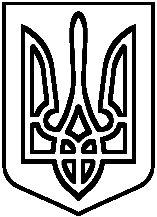 БЕРЕЗАНСЬКА  МІСЬКА РАДАКИЇВСЬКОЇ ОБЛАСТІ(восьме скликання)РІШЕННЯПро призначення на посаду           Відповідно до статті 26 Закону України «Про місцеве самоврядування в Україні», абзацу 2 частини 3 статті 52 Закону України «Про повну загальну середню освіту», постанови Кабінету  Міністрів України  від 29.07.2020 року № 672 «Деякі питання професійного розвитку педагогічних працівників», рішення сесії Березанської міської ради від 24.09.2020 року № 1097-93-VІІ «Про затвердження Положення про конкурс на посаду директора комунальної установи «Центр професійного розвитку педагогічних працівників Березанської міської ради Київської області», на підставі рішення конкурсної комісії (протокол №2 від 11.11.2020 року «Про засідання конкурсної комісії на посаду директора комунальної установи «Центр професійного розвитку педагогічних працівників Березанської міської ради Київської області»),звернення начальника відділу освіти від 16 листопада №2/1067 Березанська міська рада                                              ВИРІШИЛА:   1. Призначити на посаду директора комунальної установи «Центр професійного розвитку педагогічних працівників Березанської міської ради Київської області» Маркович Тетяну Анатоліївну.    2. Міському голові Тимченку В.Г. укласти із Маркович Т.А.  трудовий договір (контракт).    3. Контроль за виконанням цього рішення покласти на постійну комісію міської ради з питань освіти,культури,молоді та спорту,медицини,туризму,соціального захисту населення,допомоги воїнам АТО та  першого заступника міського голови Хруля Р.Ф. Міський голова                                                      Володимир ТИМЧЕНКОм.Березаньвід 24.11.2020 року№22-03-VIIIПідготувала:  О.В. Загорулько     Погоджено:    Р.Ф. Хруль                        К.Г.  Яхно                        І.О.  МосінзоваНадіслати:  відділу освіти                      023265